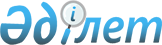 О Сейдали Н.Ж.Постановление Правительства Республики Казахстан от 21 июля 2004 года N 777      Правительство Республики казахстан постановляет: 

      Назначить Сейдали Нурлана Жарилкасиновича председателем Комитета торговли Министерства индустрии и торговли Республики Казахстан.       Премьер-Министр 

      Республики Казахстан 
					© 2012. РГП на ПХВ «Институт законодательства и правовой информации Республики Казахстан» Министерства юстиции Республики Казахстан
				